C/E 4538 – PINION CENTER PLATE    This handy tool will help locate the pinion center line without having to install the center section or pinion. This makes narrowing a rear or locating a housing in the chassis to weld brackets on much easier. This plate works with 9” FORD, DANA 60, MOPAR 8-3/4, 12 BOLT CHEVY and OLDS HOUSINGS.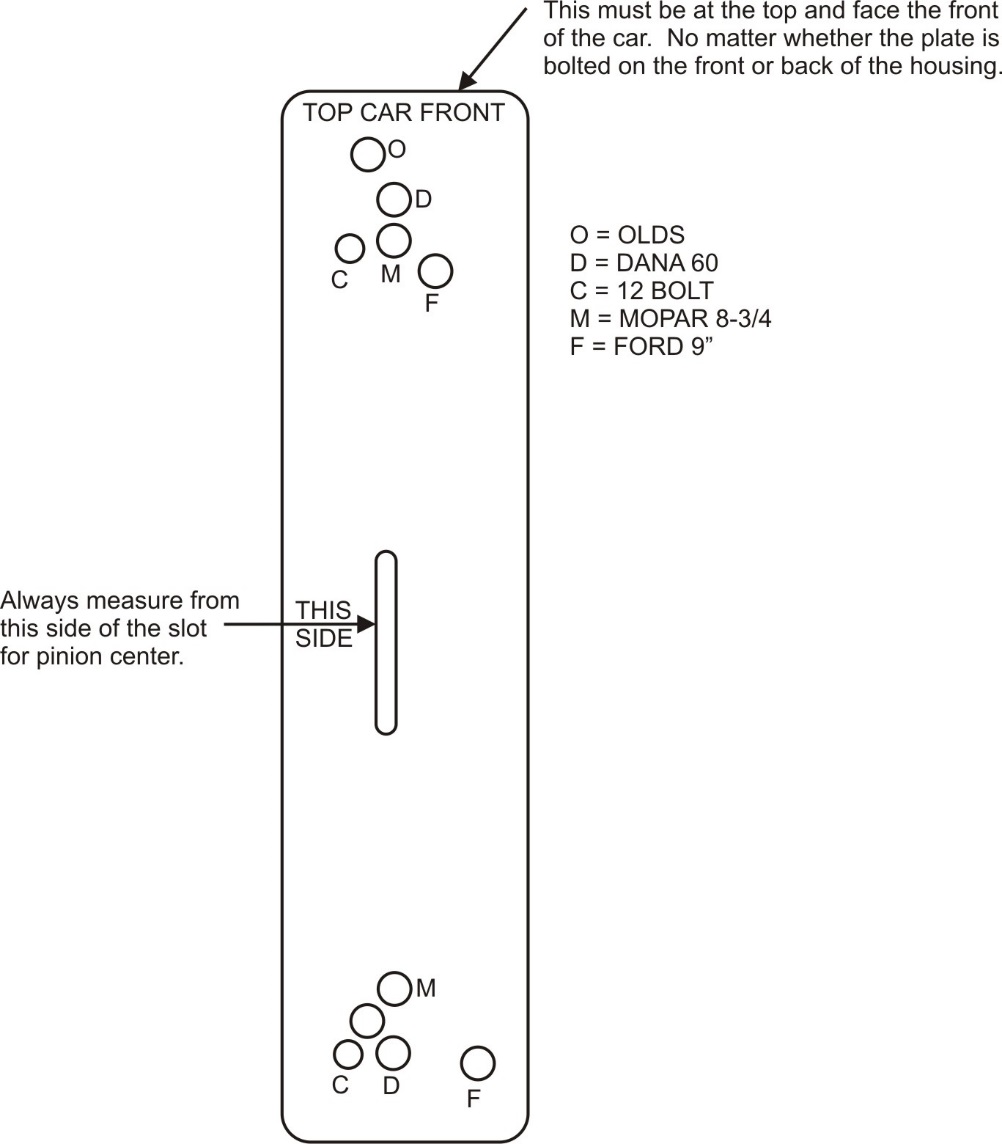 